Basic Competency: Understanding simple descriptive passagePart 1. Read the text and complete the sentence by circle the correct answer  (Score : 5)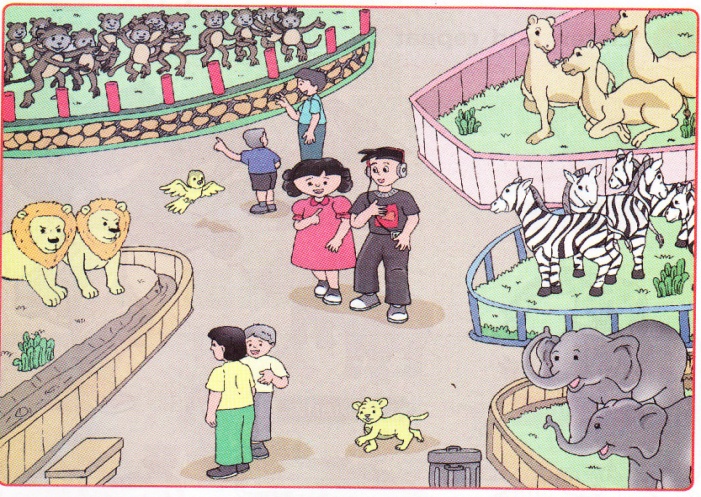 In the ZooIn the zoo, there are zebras, elephants, monkey, crocodiles, giraffes, snakes, lions, tigers, and many more.  Look, there are two elephants, five zebras, and three camels on the right.  There are two lions and twelve monkeys on the left.  There is a bird.  There is a cat also.(Source :Grow With English Book 1, Dr. Mukarto, M.Sc, Erlangga)Part 2.  Look at the picture and put a thick (√ ) to the most appropriate adjective (score : 6)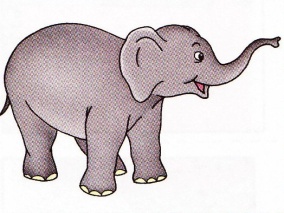 				big			4. 				long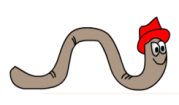 small							short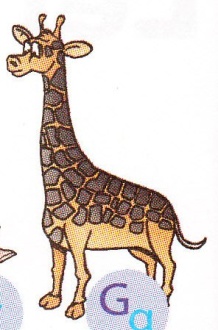 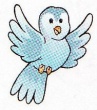 				big			5.  				tallsmall							short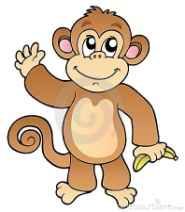 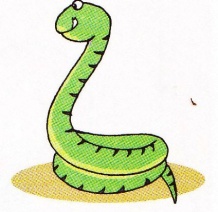  				long			6.  				tallshort							shortKeynotes.................. two elephants in the zooThere isThere areThere are ........... zebras in the zooFiveTwo ................. a cat in the zooThere isThere areThere are ............... camels in the zoo FiveThreeThere are ................ monkey in the zooElevenTwelvePart 2.  Look at the picture and put a thick (√ ) to the most appropriate adjective.				big			4. 				longsmall							short				big			5.  				tallsmall							short 				long			6.  				tallshort							shortScoreMarkTeacher’s SignatureParents’ Signature.................. two elephants in the zooThere isThere areThere are ........... zebras in the zooFiveTwo ................. a cat in the zooThere isThere areThere are ............... camels in the zoo FiveThreeThere are ................ monkey in the zooElevenTwelve